Nazwa usługi:Wygaśnięcie zezwolenia na sprzedaż napojów alkoholowych z tytułu likwidacji punktu sprzedażyWymagane dokumenty:Pisemne zgłoszenie zawierające datę likwidacji punktu sprzedażyOpłaty:bez opłatTermin załatwienia sprawy: niezwłocznie, ustawowy termin do 30 dniMiejsce załatwienia sprawy: Urząd Gminy w Zawidzu, pokój nr 23, tel. 24 276-61-58Odpowiedzialny za załatwienie sprawy:Inspektor ds. działalności gospodarczej Wynik sprawy: Decyzja o wygaśnięciu zezwolenia na sprzedaż napojów alkoholowychTryb odwoławczy: odwołanie do Samorządowego Kolegium Odwoławczego w Płocku za pośrednictwem Wójta Gminy Zawidz w ciągu 14 dni od daty jej doręczeniaPodstawa prawna: Art. 18 ust. 12 pkt 1 ustawy z dnia 26 października 1982r. o wychowaniu w trzeźwości i przeciwdziałaniu alkoholizmowi (tekst jednolity z 2007r. Dz.U.Nr 70, poz. 473 z późn. zm.) Art. 162 § 1 ustawy z dnia 14 czerwca 1960r. Kodeks Postępowania Administracyjnego (Dz.U. z 2000r. Nr 98 poz. 1071 z późn. zm.)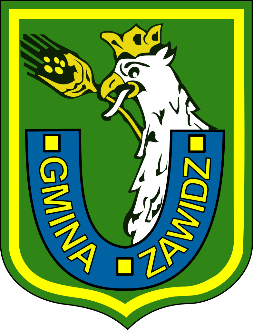 Wygaśnięcie zezwolenia na sprzedaż napojów alkoholowych z tytułu likwidacji punktu sprzedażyUrząd Gminy Zawidz